Appendix 1: PROSPR-Lung Governance Model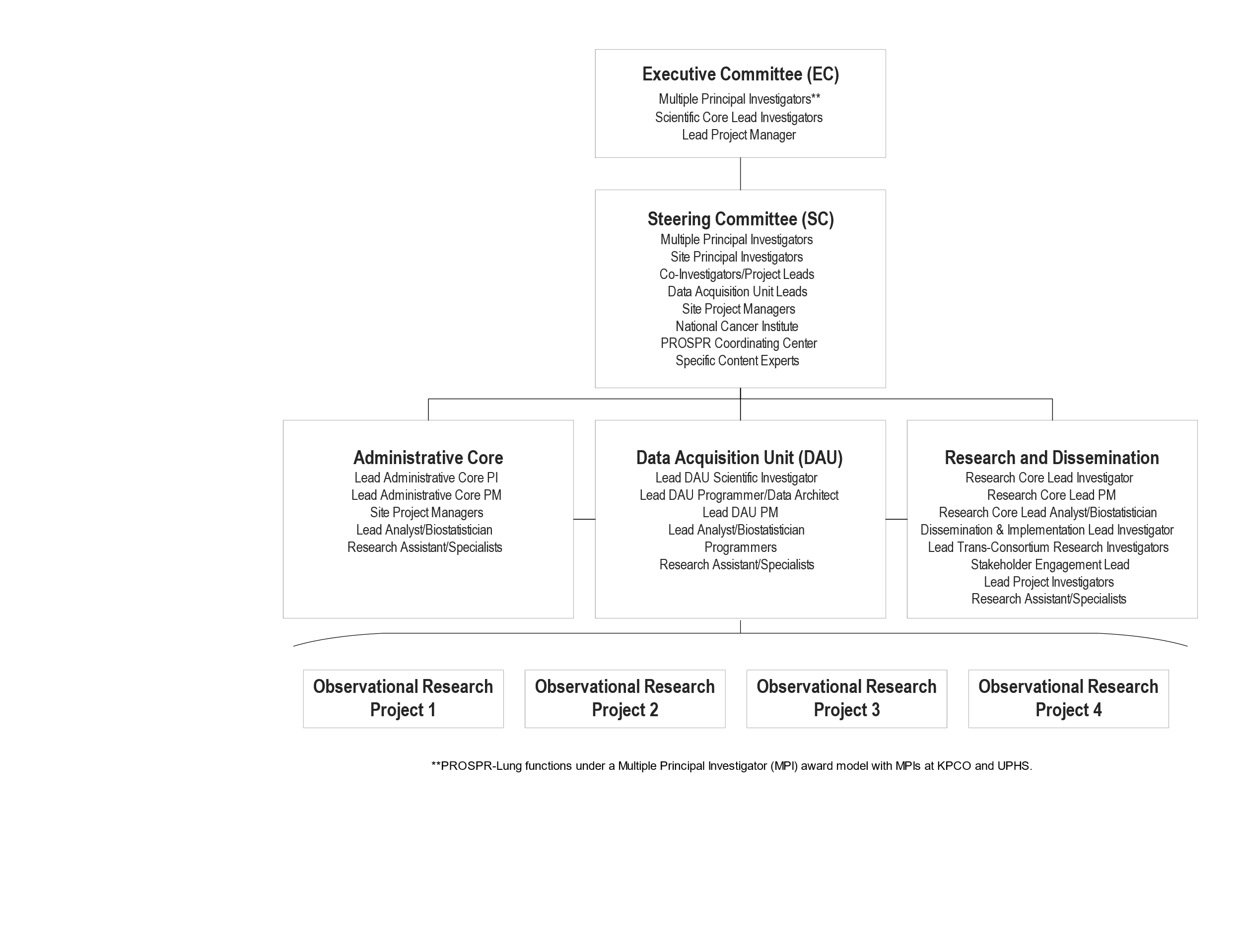 Figure Legend: This figure illustrates PROSPR-Lung’s shared governance, distributed leadership, and inclusion strategy that enabled transparency, visibility, and interdisciplinary conversations. PI = Principal Investigator. PM = Project Manager. Appendix 2: PROSPR-Lung infrastructure timeline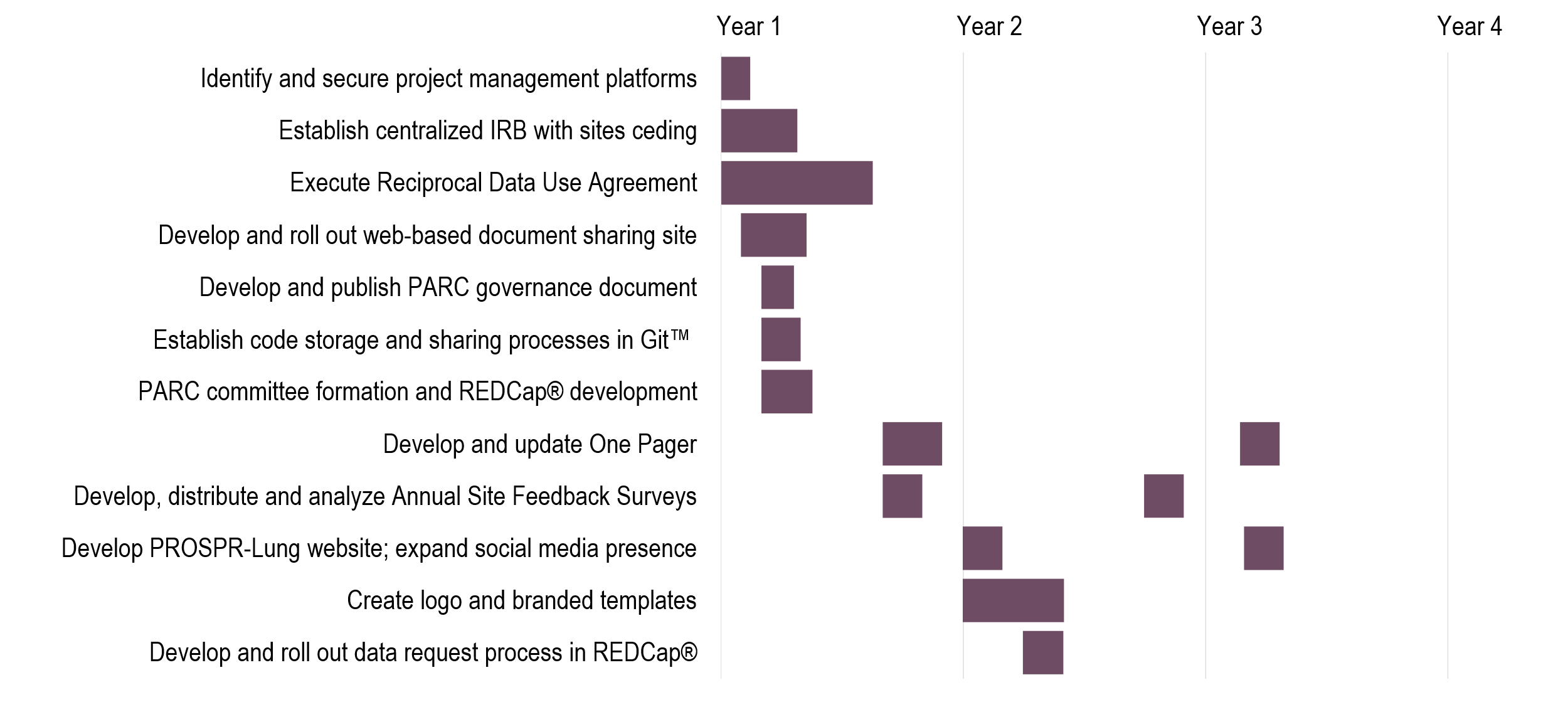 Figure Legend: This figure reflects the order that PROSPR-Lung implemented key elements of the research infrastructure. IRB = Institutional Review Board. PARC = Proposal Access Review Committee. REDCap® = Research Electronic Data Capture®.Appendix 3: PROSPR-Lung Common Data Model development, execution, and quality assurance process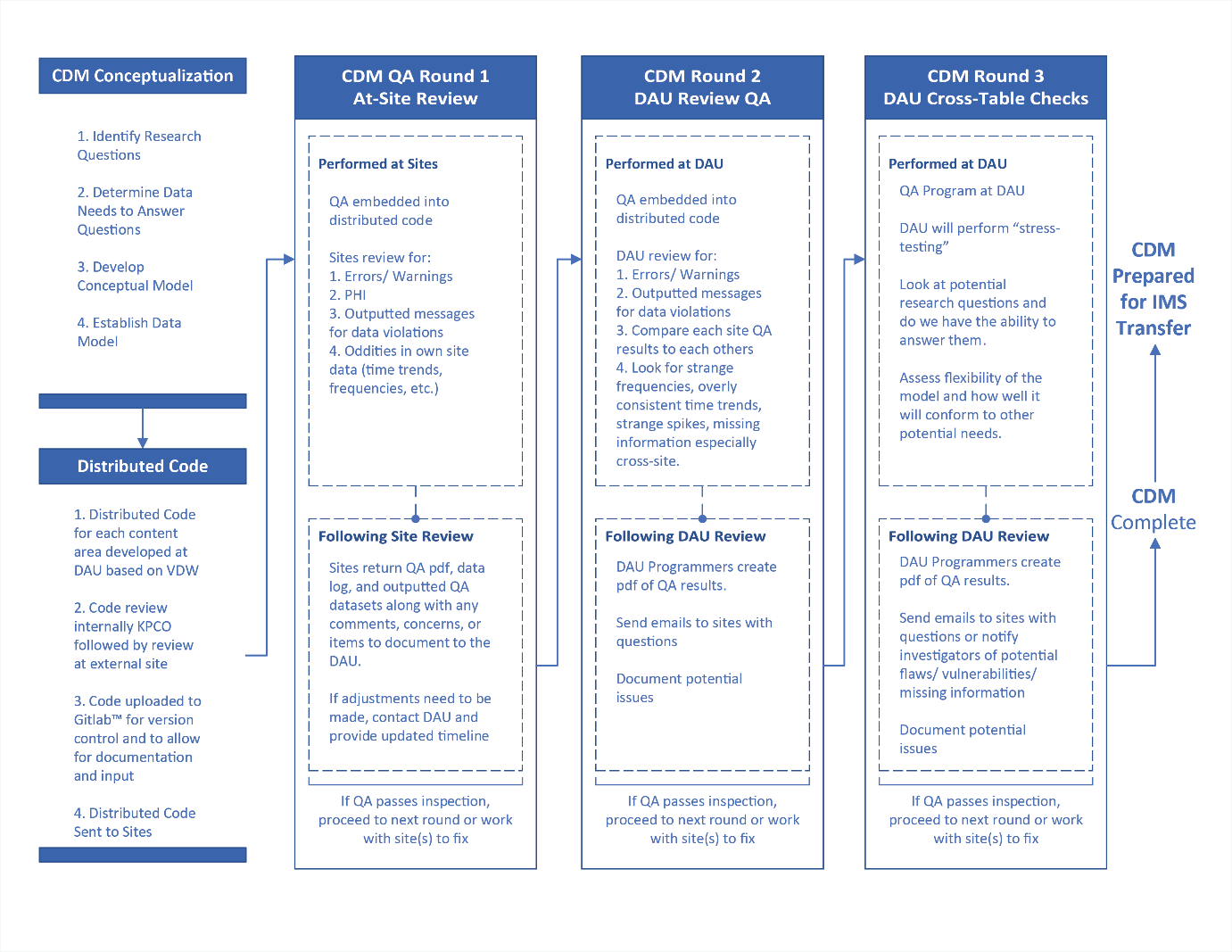 Figure Legend: This figure details the development of PROSPR-Lung’s Common Data Model (CDM) from conception to data transfer. The Data Acquisition Unit (DAU) administers a rigorous, consistent, three-round quality assurance process. Quality assurance (QA) checks are embedded in the distributed code, such that each site can review their data for errors and potential Protected Health Information (PHI) violations before transmitting datasets to the central data repository at the DAU. Upon receipt of the data, the DAU performs similar site-specific quality assurance checks, followed by cross-table checks across all PROSPR-Lung sites. This thoroughly documented multi-site quality assurance process provides the DAU and site programmers with multiple opportunities to ensure datasets are compliant, accurate, and comprehensive.Appendix 4: PROSPR-Lung Data Request Form (DRF)The Data Request Form (DRF) was programmed into REDCap® and linked to an individual’s Proposal. After receiving Proposal Access Review Committee (PARC) approval to use PROSPR-Lung data (Figure 2 in the manuscript), the Project Manager releases this form to the requestor. Because the form is linked to the Proposal in REDCap®, much of the basic project information is programmed to populate into the form, thus saving time for the requestor. Data is formally requested through the completion and submission of this form in REDCap®. Data Request FormThis form was designed to request data for the analytic plan that you created for [insert project title].As you fill out this form, we recommend you save your progress by clicking on the "Save & Return Later" button. This will save your responses and allow you to leave the form and return to it at a later time. When you are ready to submit the completed form, click on the "submit" button. After you press the "submit" button, you cannot go back and change your responses.Please reach out to [DAU lead] with any questions you may have while filling out this form. Once this form has been submitted, it will be reviewed by the DAU and a DAU team member will contact the Project Lead and Lead Statistician/Analyst within 5 business days.Appendix 5: PROSPR-Lung PARC Proposal TemplateThis form was programmed into Research Electronic Data Capture (REDCap)®. Any individual requesting to utilize PROSPR-Lung data for any reason was required to complete this form and submit in REDCap®, thus kicking off the Proposal Access Review Committee (PARC) review process (see Figure 2 in the manuscript).Basic Project InformationName of person submitting this form:Email address of person submitting this form:Project Title: Project Lead First Name: Project Lead Last Name: Project Lead Email: Is Project Lead a PROSPR-Lung investigator?: Yes or NoProject Lead Affiliation:Small Writing Group Members' Full Names and Affiliations If applicable, additional Group Members' Full Names and Affiliations Intended Use and ApprovalsWhat Project Does this Proposal Fall Under? (Check all that apply. Refer to Project Description form if unsure)Project 1 Project 2Project 3Project 4Other (please specify)Requesting approval to (check all that apply): Analyze existing data in the data repository (includes all data we plan to collect)Analyze existing data from two or more individual PROSPR-Lung sites Develop a conceptual model Develop methods Not sure/Other (If Other, enter comment): ________Intended use (choose one):Manuscript Meeting abstract Presentation Grant application Grant funded independently of PROSPR U54Other (If Other, enter comment): ________Data to be used from the following sites (check all that apply):Site 1Site 2Site 3Site 4Site 5N/A: Conceptual Paper or No Data Needed Research QuestionSpecific Aims: (Word Count 400 Max):Background/Rationale/Significance – (Word Count 800 Max): Be sure to include how this proposal relates to the overall mission of PROSPR.Study type: Observational Interventional Conceptual Methodological Other (If Other, enter comment): ________Outline of Methods: (Word Count 800 Max):Data and AnalysisBrief description of proposed statistical analysis methods- Include power calculations where necessary (Word Count 800 Max):Level of PROSPR-Lung data to be used (Check all that apply): Limited aggregate data Limited individual level dataNot applicable Other (If Other, enter comment): ________Which variable types do you plan to use (Check all that apply) *You will be asked to specify specific variables for each selected categoryDemographicsCensus locationDeathCause of deathVitals Cancer CasePharmacyEncountersDiagnosesProceduresEnrollmentSmoking HistoryScreenings ProvidersOrdered Procedures Referrals Benefits Labs Other Timeline Initiation Date: Planned Completion Date: It usually takes about 2 weeks for proposals to be reviewed. If you need this proposal reviewed sooner, you can request a rush review. Would you like to request a rush review? YesNoList References (Optional)Appendix 6: PROSPR-Lung Product Review – Reviewer Response FormThis form was programmed into Research Electronic Data Capture (REDCap)® as part of the Proposal Access Review Committee (PARC) review and approval process. After an individual submitted the PROSPR-Lung Proposal Form (Appendix 5), the PARC Project Manager distributed the Proposal to the 3-5 PARC members, who reviewed the proposal and answered the following questions within REDCap®. See Figure 2 in the manuscript for the PARC process. Initial Review: Proposal Number/Record ID: ____Today's Date: Reviewer Name: Please provide feedback on the following components of the proposal:Clarity:Specific Aims:Background/Rationale/Significance:General Methods:Statistical Methods:Overlap:Timeline/Feasibility:Group Membership (Appropriateness of writing group):Comments not included in other categories:Summary:Priority Assessment (Indicate your assessment on this proposal’s priority with regards to impact, etc.):	 	High 	Medium	LowRecommendation:	 	Approved with no or minimal concerns  	Provisionally approved with request for additional information (but not resubmission of the proposal)  	Disapproved with the option to revise and resubmit  	Disapproved without the option to reviseIf ‘Provisionally Approved’, additional information requested:If ‘Disapproved with the option to revise and resubmit,’ which of the following sections need to be revised and resubmitted? (Check all that apply): 	Specific Aims	 	Background/Rationale/Significance	General Methods 	Statistical MethodsAppendix 7: Site Feedback Survey #1This survey was programmed into REDCap®. Study team members were invited to take this anonymous survey. PROSPR-Lung Annual Feedback Survey	Please let us know how we did last year, and what we can do to be more effective. This anonymous survey should take 15 minutes or less to complete. We appreciate your time and feedback!What is your role in PROSPR-Lung? (choose all that apply) 	□ Investigator□ PM□ Data Manager/Coordinator□ Programmer□ Abstractor□ Research Assistant□ NCI or PCC□ Other: __________________□ Prefer not to answerHow long have you been a part of PROSPR-Lung? 		□ Since inception (late 2016)□ 7-12 months□ 1-6 months□ <1 monthContractsI wish to leave feedback about the Contracting process		□ Yes□ NoHow did the contracting process go for you? 		□ Great□ Better than fine, less than great		□ Fine□ Better than terrible, but not fine□ TerribleWhat worked well? What could be improved?CommunicationsI wish to leave feedback about the lead site’s communications.		□ Yes□ NoHow do you feel about the frequency of communications? 		□ Too frequent□ Just right□ Too infrequentHow do you feel about the content of communications? 		[Open text field]How do you feel about the clarity of communications? 		[Open text field]What additional feedback or suggestions for improvement do you have regarding communications from the lead site? MeetingsI wish to leave feedback about PROSPR-Lung meetings.		□ Yes□ NoPlease indicate which meetings that you regularly attend. For each meeting selected, please answer the following:□ How do you feel about the frequency this meeting? 		□ Too frequent□ Too infrequent□ Just right□ Other (explain):How do you feel about the content of this meeting? 		□ Lacking□ Overly packed□ Just right□ Other (explain):How do you feel about the pace of this meeting? 		□ Too slow□ Too fast□ Just right□ Other (explain):What additional feedback or suggestions for improvement do you have regarding meetings? Data I wish to leave feedback about the Data Acquisition Unit		□ Yes□ NoDo you find the work plans to be easy to follow? □ Yes□ NoIf No, please explain and provide suggestions for improvementDo you feel that you understand the Abstraction plans? 		□ Yes□ Somewhat□ NoIf Somewhat or No, please explain and provide suggestions for improvement:What additional feedback or suggestions for improvement do you have regarding PROSPR-Lung data management? Additional CommentsPlease use this space to give us any additional thoughts/feedback:OPTIONAL: If you have left specific feedback that you would like a direct response to, please enter your email address here and a study team member will be in touch with you:Please also indicate what specific sections you would like a direct response to.
Appendix 8: Site Feedback Survey #2This survey was programmed into REDCap®. Study team members were invited to take this anonymous survey. PROSPR-Lung Annual Feedback Survey	Please let us know how we did last year, and what we can do to be more effective. This anonymous survey should take 15 minutes or less to complete. We appreciate your time and feedback!What is your role in PROSPR-Lung? (choose all that apply) 		□ Investigator□ PM□ Data Manager/Coordinator□ Programmer□ Abstractor□ Research Assistant□ NCI or PCC□ Other: ________________________□ Prefer not to answerData Acquisition ActivitiesWe are asking for your feedback on data acquisition activities since we last surveyed you in November 2018. Would you like to leave feedback on these?□ Yes□ NoDo you feel that the topics covered in the programmer meetings are valuable? 		□ Yes, strongly agree□ Yes, agree       	□ Neutral□ No, disagree□ No, strongly disagreeSuggestions for improvement:How do you feel about your involvement in creating agendas for programmer meetings? 		□ Too much□ Just right□ Too little□ Other (Please explain):Suggestions for improvement:How do you feel about the frequency of the programmer meetings? 		□ Too frequent□ Just right□ Too infrequent□ Other (Please explain):How clear do you find the workplans? 		□ Extremely clear□ Somewhat clear 
□ Neutral□ Somewhat unclear 
□ Extremely unclearSuggestions for improvement:Do you feel like you have sufficient opportunity to provide feedback on the workplans? 		□ Too much□ Just right□ Too little□ Other (Please explain):Suggestions for improvement:How clear are deadlines/due dates for data activities? 		□ Extremely clear□ Somewhat clear 
□ Neutral□ Somewhat unclear 
□ Extremely unclearSuggestions for improvement:How do you feel about your involvement in providing feedback on the timeline for data/programming activities?		□ Too much□ Just right□ Too little□ Other (Please explain):Suggestions for improvement:How do you feel about your involvement in data QA? 		□ Too much□ Just right□ Too little□ Other (Please explain):Suggestions for improvement:Do you feel that you understand why data tasks are being assigned to your site? 		□ Yes, strongly agree□ Yes, agree□ Neutral□ No, disagree□ No, strongly disagreeSuggestions for improvement:In general, do you understand what the DAU is asking your site to do? 		□ Yes, strongly agree□ Yes, agree□ Neutral□ No, disagree□ No, strongly disagreeSuggestions for improvement:In general, do you find that you understand how data tasks are related to one another? 		□ Yes, strongly agree□ Yes, agree□ Neutral□ No, disagree□ No, strongly disagreeSuggestions for improvement:How do you feel about the extent to which you are cc'd on data-related communications to your site from the DAU?		□ I am cc'd too often□ I am cc'd the right amount□ I am not cc'd enoughPlease comment on anything else not covered in the above questions.PROSPR-Lung CommunicationsI wish to leave feedback about the lead site’s communications. This includes all email communications coming from	 the lead site (data and non-data related).□ Yes□ NoHow do you feel about the frequency of communications? 		□ Too frequent□ Just right□ Too infrequentSuggestions for improvement:PROSPR-Lung Steering Committee and/or In-Person MeetingsI wish to leave feedback about PROSPR-Lung Steering Committee and/or In-person meetings. 	□ Yes□ NoHow do you feel about the frequency of the PROSPR-Lung	 Steering Committee meetings? □ Too frequent□ Just right□ Too infrequent□ Other (Please explain):Do you feel that the topics covered in the PROSPR-Lung Steering Committee meetings are valuable?		□ Yes, strongly agree□ Yes, agree□ Neutral□ No, disagree□ No, strongly disagreeSuggestions for improvement:Do you feel that we cover an appropriate number of	 topics in the PROSPR-Lung Steering Committee meetings?		□ No, we try to cover too much□ Yes, just right□ No, we don't cover enoughSuggestions for improvement:Overall, do you find the PROSPR-Lung Steering Committee meetings engaging? 	□ Yes□ NoIf no, what would make the PROSPR-Lung Steering Committee meetings more engaging for you?:How do you feel about the frequency of the PROSPR-Lung in-person meetings? 		□ Too frequent□ Just right□ Too infrequent□ Other (Please explain):Do you feel that the topics covered in the PROSPR-Lung in-person meetings are valuable? □ Yes, strongly agree□ Yes, agree□ Neutral□ No, disagree□ No, strongly disagreeSuggestions for improvement:Do you feel that we cover an appropriate number of topics in the PROSPR-Lung in-person meetings? 		□ No, we try to cover too much□ Yes, just right□ No, we don't cover enoughSuggestions for improvement:Overall, do you find the PROSPR-Lung in-person meetings	 engaging?	□ Yes□ NoIf no, what would make PROSPR-Lung in-person meetings more engaging for you?:What additional feedback and/or suggestions for improvement do you have regarding PROSPR-Lung meetings?Additional CommentsPlease use this space to give us any additional thoughts/feedback:OPTIONAL: If you have left specific feedback that you would like a direct response to, please enter your email address here and a study team member will be in touch with you:Please also indicate what specific sections you would like a direct response to.BASIC PROJECT INFORMATIONToday’s Date__________________________________________________________________Please indicate who is completing the form:This form should be completed by the project lead and/or the project statistician/analyst. Check all that apply.Project LeadPlease indicate who is completing the form:This form should be completed by the project lead and/or the project statistician/analyst. Check all that apply.Project Statistician/AnalystPlease enter the name of the Project Statistician/Analyst:__________________________________________________________________Please enter the email address for the Project Statistician/Analyst:__________________________________________________________________Project Title: [Project title piped in from proposal]__________________________________________________________________Project Lead First Name: [Project lead first name piped in from proposal]__________________________________________________________________Project Lead Last Name: [Project lead last name piped in from proposal]__________________________________________________________________Project Lead Email: [Project lead email address piped in from proposal]__________________________________________________________________Project Lead Affiliation: [Project lead affiliation piped in from proposal]__________________________________________________________________Specific Aims: [Specific aims and objectives piped in from proposal]__________________________________________________________________Background/Rationale/Significance: [Background/Rationale/Significance piped in from proposal]__________________________________________________________________Study Type: [Study Type piped in from proposal]__________________________________________________________________Methods: [Methods outline piped in from proposal]__________________________________________________________________Name of person to receive data:(data will be transferred via Secure File Transfer)__________________________________________________________________Email address of person receiving data:(data will be transferred via Secure File Transfer)__________________________________________________________________Date Data Needed:Please allow up to 6 weeks to receive data. Timing of the delivery of data sets may vary based on the specifics of your request and the current workload of the DAU Core.__________________________________________________________________ANALYTIC PLANPopulations/Members to Include:Check all that applySite 1Populations/Members to Include:Check all that applySite 2Populations/Members to Include:Check all that applySite 3Populations/Members to Include:Check all that applySite 4Populations/Members to Include:Check all that applySite 5Populations/Members to Include:Check all that applyAll Populations/MembersStudy Inclusion CriteriaPlease be as specific as possible.__________________________________________________________________Study Exclusion CriteriaPlease be as specific as possible.__________________________________________________________________Time Period of Data to Include:Please format as: mm/dd/yyyy - mm/dd/yyyy__________________________________________________________________Outcomes:__________________________________________________________________Exposures, covariates, confounders, adjustment variables, independent variables of interest:__________________________________________________________________Statistical Methods for all Aims:Copy and paste information from your analytic plan here.__________________________________________________________________CDM TABLES AND VARIABLES:Visit the Data Dictionary as a reference while filling out this form. Don't forget to review the "Data Caveats" tab. You will need to log in to Alfresco™ to access.SCREENINGSSpecific Types of Scans to Include:Ex: All Baseline screens, CPT Code XXXXX_________________________________Please check off the variables you will need from the "Screenings" table for your project:(If you choose any of the nodule characteristics such as Shape, Density, Size, etc., you will receive this information for ALL Nodules)Please check off the variables you will need from the "Screenings" table for your project:(If you choose any of the nodule characteristics such as Shape, Density, Size, etc., you will receive this information for ALL Nodules)(List of variables provided)(List of variables provided)DEMOGRAPHICSPlease check off the variables you will need from the "Demographics" table for your project:Please check off the variables you will need from the "Demographics" table for your project:(List of variables provided)(List of variables provided)CDM TABLES AND VARIABLES:Visit the Data Dictionary as a reference while filling out this form. Don't forget to review the "Data Caveats" tab. You will need to log in to Alfresco™ to access.ENGAGEMENT The entire Engagement Table will be provided for all study projects.ENGAGEMENT The entire Engagement Table will be provided for all study projects.CENSUS LOCATION/DETAIL*We will not send geocode*CENSUS LOCATION/DETAIL*We will not send geocode*Please list the "SES variables" you will need for your project:Example: XXXX_________________________________DEATHPlease check off the variables you will need from the "Death" table for your project:Please check off the variables you will need from the "Death" table for your project:(List of variables provided)(List of variables provided)CAUSE OF DEATHPlease check off the variables you will need from the "Cause of Death" table for your project:Please check off the variables you will need from the "Cause of Death" table for your project:(List of variables provided)(List of variables provided)ENCOUNTERSENCOUNTERSSpecify what types of encounters you need. If you need all encounters, type: "All Encounters."Ex:All ED VisitsAll Inpatient Visits All Encounters_________________________________Please check off the variables you will need from the "Encounters" table for your project:(List of variables provided)BMIIf BMI data needs to be collected prior to screeningtime period, please specify that time period here.Ex. 2 years prior to screening time period_________________________________Please check off the variables you will need from the "BMI" table for your project:Please check off the variables you will need from the "BMI" table for your project:(List of variables provided)(List of variables provided)CANCER CASESpecific Cancers to include:Example:Lung CancerAll Non-Solid Tumors All Cancers_________________________________Please check off the variables you will need from the "Cancer Case" table for your project:Please check off the variables you will need from the "Cancer Case" table for your project:(List of variables provided)(List of variables provided)SMOKING HISTORYIf smoking data needs to be collected prior toscreening time period, please specify that time period here:Ex. 2 years prior to screening time period_________________________________Please check off the variables you will need from the "Smoking History" table for your project:Please check off the variables you will need from the "Smoking History" table for your project:(List of variables provided)(List of variables provided)BENEFITSIf benefits data needs to be collected prior toscreening time period, please specify that time period here: Ex. 2 years prior to screening time period_________________________________Please check off the variables you will need from the "Benefits" table for your project:Please check off the variables you will need from the "Benefits" table for your project:(List of variables provided)(List of variables provided)CDM TABLES AND VARIABLES:Visit the Data Dictionary as a reference while filling out this form. Don't forget to review the "Data Caveats" tab. You will need to log in to Alfresco™ to access.PHARMACY DISPENSESSpecific Drugs or Drug Classes to include:__________________________________________________________________Do you have a list of NDCs that would help in identification of these drugs?YesDo you have a list of NDCs that would help in identification of these drugs?NoPlease upload NDCs in a text file with the following specifications.Use the .txt extension for the text file. The first row of the file should contain variable names.Variable names should start with a letter or underscore and contain only letters, numbers, and underscores. Values should be separated by a pipe (|), including the variable names in the first row. Values that contain a pipe (|) should be enclosed in quotes (this will be rare). (Example provided)Please upload NDCs in a text file with the following specifications.Use the .txt extension for the text file. The first row of the file should contain variable names.Variable names should start with a letter or underscore and contain only letters, numbers, and underscores. Values should be separated by a pipe (|), including the variable names in the first row. Values that contain a pipe (|) should be enclosed in quotes (this will be rare). (Example provided)Please upload NDCs in a text file with the following specifications.Use the .txt extension for the text file. The first row of the file should contain variable names.Variable names should start with a letter or underscore and contain only letters, numbers, and underscores. Values should be separated by a pipe (|), including the variable names in the first row. Values that contain a pipe (|) should be enclosed in quotes (this will be rare). (Example provided)Please check off the variables you will need from the "Pharmacy Dispenses" table for your project:Please check off the variables you will need from the "Pharmacy Dispenses" table for your project:Please check off the variables you will need from the "Pharmacy Dispenses" table for your project:(List of variables provided)(List of variables provided)(List of variables provided)PHARMACY ORDERSSpecific Drugs or Drug Classes to include:__________________________________________________________________Do you have a list of NDCs that would help in identification of these drugs?YesDo you have a list of NDCs that would help in identification of these drugs?NoPlease upload NDCs in a text file with the following specifications.Use the .txt extension for the text file. The first row of the file should contain variable names.Variable names should start with a letter or underscore and contain only letters, numbers, and underscores. Values should be separated by a pipe (|), including the variable names in the first row. Values that contain a pipe (|) should be enclosed in quotes (this will be rare). (Example provided)Please upload NDCs in a text file with the following specifications.Use the .txt extension for the text file. The first row of the file should contain variable names.Variable names should start with a letter or underscore and contain only letters, numbers, and underscores. Values should be separated by a pipe (|), including the variable names in the first row. Values that contain a pipe (|) should be enclosed in quotes (this will be rare). (Example provided)Please upload NDCs in a text file with the following specifications.Use the .txt extension for the text file. The first row of the file should contain variable names.Variable names should start with a letter or underscore and contain only letters, numbers, and underscores. Values should be separated by a pipe (|), including the variable names in the first row. Values that contain a pipe (|) should be enclosed in quotes (this will be rare). (Example provided)Please check off the variables you will need from the "Pharmacy Orders" table for your project:Please check off the variables you will need from the "Pharmacy Orders" table for your project:Please check off the variables you will need from the "Pharmacy Orders" table for your project:(List of variables provided)(List of variables provided)(List of variables provided)CDM TABLES AND VARIABLES:Visit the Data Dictionary as a reference while filling out this form. Don't forget to review the "Data Caveats" tab. You will need to log in to Alfresco™ to access.BASELINE CO-MORBID STATUSBaseline Co-Morbid Status is captured for 1 year prior to Eligibility Start through Eligibility Start.BASELINE CO-MORBID STATUSBaseline Co-Morbid Status is captured for 1 year prior to Eligibility Start through Eligibility Start.If you want co-morbid status for any other time period, please enter that here:ex. 1 year prior to LCS scanPlease check off the variables you will need from the "Baseline Co-morbid Status" table for your project:Please check off the variables you will need from the "Baseline Co-morbid Status" table for your project:(List of variables provided)(List of variables provided)CDM TABLES AND VARIABLES:Visit the Data Dictionary as a reference while filling out this form. Don't forget to review the "Data Caveats" tab. You will need to log in to Alfresco™ to access.PROCEDURESVisit the Procedure Codes list as a reference while filling out this section. You will need to log in to Alfresco™ to access.PROCEDURESVisit the Procedure Codes list as a reference while filling out this section. You will need to log in to Alfresco™ to access.Please upload procedure codes in a text file with the following specifications:Use the .txt extension for the text file. The first row of the file should contain variable names.Variable names should start with a letter or underscore and contain only letters, numbers, and underscores. Values should be separated by a pipe (|), including the variable names in the first row. Values that contain a pipe (|) should be enclosed in quotes (this will be rare). (Example provided)Please check off the variables you will need from the "Procedures" table for your project:Please check off the variables you will need from the "Procedures" table for your project:(List of variables provided)(List of variables provided)DIAGNOSESVisit the Diagnosis Codes list as a reference while filling out this section. You will need to log in to Alfresco™ to access.DIAGNOSESVisit the Diagnosis Codes list as a reference while filling out this section. You will need to log in to Alfresco™ to access.Please upload diagnosis codes in a text file with the following specifications:Use the .txt extension for the text file. The first row of the file should contain variable names.Variable names should start with a letter or underscore and contain only letters, numbers, and underscores. Values should be separated by a pipe (|), including the variable names in the first row. Values that contain a pipe (|) should be enclosed in quotes (this will be rare). (Example provided)Please check off the variables you will need from the "Diagnoses" table for your project:Please check off the variables you will need from the "Diagnoses" table for your project:(List of variables provided)(List of variables provided)PROVIDERS:PROVIDERS:List the tables you would like to link to Provider information:Ex: Screenings Table, EncountersPlease check off the variables you will need from the "Providers" table for your project:Please check off the variables you will need from the "Providers" table for your project:(List of variables provided)(List of variables provided)FACILITYFACILITYPlease list the tables you would like to link to Facility information:Ex. EncountersPlease check off the variables you will need from the "Facility" table for your project:Please check off the variables you will need from the "Facility" table for your project:(List of variables provided)(List of variables provided)Other Data Needed:Other Data Needed:INFUSIONS(List of variables provided)LDCT ORDERS(List of variables provided)AFFIRMATIONI affirm that the project lead and the lead statistician/analyst has approved the information in this form.Please enter your initials:If more than one person is completing the affirmation please enter all initials separated by commas.__________________________________________________________________